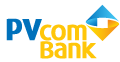 THÔNG BÁO TUYỂN DỤNGNgân hàng TMCP Đại Chúng Việt Nam (PVcomBank) – Chi Nhánh Châu Văn Liêm, Quận 5, TPHCM đang có nhu cầu tuyển dụng nhân sự cho một số vị trí sau: Giao Dịch Viên Nơi Làm Việc		: Quận 5 – TP.HCMCấp Bậc		: Nhân viênMức Lương		: Lương cơ bản + lương kinh doanh. Ngành nghề		: Ngân hàng, Tài chính / Đầu tưSố Lượng Tuyển	: 5. Hạn Chót Nhận Hồ Sơ: Đợt 1: 10/06/2018.Đợt 2: 30/06/2018.Mẫu sồ sơ ứng viên	: http://tuyendung.pvcombank.com.vn/ Đầu mối nhận hồ sơ & giải đáp thắc mắc: (Anh) NGÔ ANH TOẢN - GIÁM ĐỐC CHI NHÁNHDi Động    : 0918008388Email         : toanna@pvcombank.com.vnYÊU CẦU CÔNG VIỆC:+ Thực hiện các giao dịch tiền mặt và phi tiền mặt cho các khách hàng (như: mở tài khoản, nhận tiền gửi…) theo đúng thủ tục của PVcomBank.+ Cung cấp dịch vụ cho khách hàng một cách nhanh nhất, tốt nhất và đảm bảo thời gian chờ đợi của khách hàng là ít nhất.+ Luôn cập nhật các quy trình dịch vụ khách hàng và hướng dẫn của PVcomBank+ Phối hợp với TT Thẻ của Khối DVNH và TCCN để lưu và chuyển thẻ cho khách hàng+ Giải quyết các yêu cầu phức tạp của khách hàngĐIỀU KIỆN ỨNG VIÊN:- Chỉ tuyển nữ. Ngoại hình dễ nhìn, cao từ 1m60 trở lên. - Trình độ cao đẳng trở lên (thuộc chuyên ngành kinh tế, tài chính, ngân hàng).- Kỹ năng định hướng dịch vụ khách hàng tốt.- Kỹ năng giao tiếp, diễn đạt trôi chảy và kỹ năng thiết lập quan hệ tốt.- Khả năng làm việc theo nhóm.- Kỹ năng giao tiếp tốt.Cộng tác viên - Khách hàng Cá nhân Nơi Làm Việc		: Quận 5 – TP.HCMCấp Bậc		: Cộng tác viên toàn thời gianMức Lương		: Lương cơ bản + Hoa hồng theo doanh thu. (Tối đa: 15 triệu VND)Lộ trình nghề nghiệp: Phát triển thành nhân viên chính thức của NH sau 03 tháng.Ngành nghề		: Ngân hàng, Tài chính / Đầu tưSố Lượng Tuyển	: 05. Hạn Chót Nhận Hồ Sơ: Đợt 1: 10/06/2018.Đợt 2: 30/06/2018.Mẫu sồ sơ ứng viên	: http://tuyendung.pvcombank.com.vn/ Đầu mối nhận hồ sơ & giải đáp thắc mắc: (Anh) NGÔ ANH TOẢN - GIÁM ĐỐC CHI NHÁNHDi Động    : 0918008388Email         : toanna@pvcombank.com.vnYÊU CẦU CÔNG VIỆC:•       Xây dựng các đầu mối Khách hàng tiềm năng cần có để hoàn thành mục tiêu doanh số hàng tháng.•       Triển khai các hoạt động bán hàng tới KHCN hàng ngày: tiến hành gọi điện cho các Khách hàng mới và Khách hàng cũ; Đặt lịch hẹn bán hàng và giới thiệu sản phẩm; Gặp mặt Khách hàng để bán hàng; Chốt bán hàng với Khách hàng…•       Theo dõi, chăm sóc khách hàng nhằm đảm bảo mối quan hệ tốt với PvcomBank•       Tiếp nhận, thẩm định và hoàn tất hồ sơ vay của khách hàng;•       Theo dõi và thường xuyên kiểm tra hoạt động kinh doanh và việc trả nợ của khách hàng để có biện pháp kịp thờiĐIỀU KIỆN ỨNG VIÊN:•       Sinh viên chuẩn bị tốt nghiệp/Tốt nghiệp đại học chuyên ngành kinh tế, tài chính, ngân hàng.•       Năng động, nhiệt huyết, có tố chất & đam mê bán hàng. •       Kỹ năng bán hàng và thuyết phục tốt.•       Kỹ năng giao tiếp và làm việc với người khác tốt.•       Ưu tiên ứng viên đã từng tham gia các hoạt động của Đoàn Thanh Niên – Hội Sinh viên & các hoạt động xã hội khác.Chuyên viên Tín Dụng - Khách hàng Cá nhân Nơi Làm Việc		: Quận 5 – TP.HCMCấp Bậc		: Nhân viên chính thứcMức Lương		: Lương cơ bản + Hoa hồng theo doanh thu. (8 - 15 triệu VND)Lộ trình nghề nghiệp: Cơ hội phát triển lên vị trí quản lý trong 1-2 năm.Ngành nghề		: Ngân hàng, Tài chính / Đầu tưSố Lượng Tuyển	: 10. Hạn Chót Nhận Hồ Sơ: Đợt 1: 10/06/2018.Đợt 2: 30/06/2018.Mẫu sồ sơ ứng viên	: http://tuyendung.pvcombank.com.vn/ Đầu mối nhận hồ sơ & giải đáp thắc mắc: (Anh) NGÔ ANH TOẢN - GIÁM ĐỐC CHI NHÁNHDi Động    : 0918008388Email         : toanna@pvcombank.com.vnYÊU CẦU CÔNG VIỆC:Triển khai bán hàngXây dựng các đầu mối Khách hàng tiềm năng cần có để hoàn thành mục tiêu doanh số hàng tháng.Triển khai các hoạt động bán hàng tới KHCN hàng ngày: tiến hành gọi điện cho các Khách hàng mới và Khách hàng cũ; Đặt lịch hẹn bán hàng và giới thiệu sản phẩm; Gặp mặt Khách hàng để bán hàng; Chốt bán hàng với Khách hàng…Báo cáo hoạt động bán hàng hàng ngày lên GĐ KHCN/TP KHCNTheo dõi, chăm sóc khách hàng nhằm đảm bảo mối quan hệ tốt với PvcomBankThực hiện bán chéo Sản phẩm KHCN cho các KHDN/KHDNL và ngược lạiHoạt động tín dụngTiếp nhận, thẩm định và hoàn tất hồ sơ vay của khách hàng;Theo dõi và thường xuyên kiểm tra hoạt động kinh doanh và việc trả nợ của khách hàng để có biện pháp kịp thờiTrực tiếp quản lý danh mục nợ xấu theo phân công của TP KHCNĐIỀU KIỆN ỨNG VIÊN:Tốt nghiệp đại học chuyên ngành kinh tế, tài chính, ngân hàng hoặc thương mại.Hiểu rõ về kinh doanh và cơ sở dữ liệu KHCN tại địa phương.Kỹ năng bán hàng và thuyết phục tốt.Kỹ năng giao tiếp và làm việc với người khác tốt.Ưu tiên có 1-2 năm kinh nghiệm về bán hàng (ưu tiên đã làm việc tại vị trí tương đương).